Page 171. Exercice 34.Les deux figures ci-dessous sont symétriques par rapport à une droite.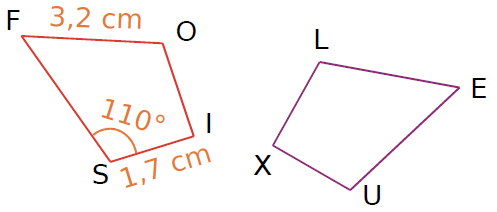 [FO] = 3,2 cm ; [SI] = 1,7 cm ;  = 110°a. Complète. Tu justifieras ensuite chaque réponse.Point F → Symétrique : Point O → Symétrique : Point I → Symétrique :       Point S → Symétrique : b. Quelle est la longueur du segment [LE] ?c. Quelle autre longueur peux-tu déterminer ?d. Quelle est la mesure de l'angle  ?e. Écris deux autres égalités de mesures d'angles.